1 Апреля 2013г
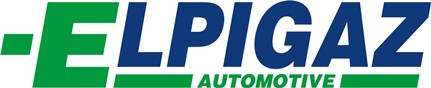 Коммерческое предложениеПриветствую вас уважаемый коллега!Меня зовут Станислав. Хотел бы предложить вам продукцию нашей компании на правах единственного официального дистрибьютора компании  Elpigaz в России!  Оборудование нашей компании на последней европейской выставке Gas Show 2012 превзошло по качеству своих известных конкурентов таких как: Lovato Gas (Italy) , Tartarini Auto (Italy), LPGTECH (Poland) , RAIL (Italy), Tamona (Lithuania) и многих.    Все продукты нашей компании производятся на лучшем европейском заводе AEB который занимается разработкой и созданием систем ГБО http://www.aeb-tech.com/! Над разработками трудятся умы лучших инженеров ,механиков и программистов! Вся наша продукция проверена и сертифицирована как для европейского рынка, так и для Российского. Приобретая и устанавливая наше оборудование , вы можете быть уверенны что на протяжении всего срока эксплуатации ГБО оно будет работать как часы и ваш клиент будет доволен ! Ведь повышение репутации вашей фирмы прямо скажется на клиентах и прибыли. Популяризация  газа для автомобилей – наша общая задача!На сегодняшний день продукты компании Elpigaz являются передовыми в области ГБО! У меня вы можете приобрести продукт нашей компании по заводским ценам из первых рук!В своем сообщении я прикрепил прайс лист на комплекты электроники . Вы можете заказать их как с редуктором , так и без . И конечно мы предоставляет приятные скидки оптовикам , которые в дальнейшем проявят желание с нами сотрудничать !С уважением, Станислав!Доставка по Москве и МО.Менеджер по продажам компании Elpigaz в России:Жадченко Станислав Игоревич8(906)-729-24-42E-mail: Elpigaz@inbox.ruПредложение в силе до 31.12.2013 г.